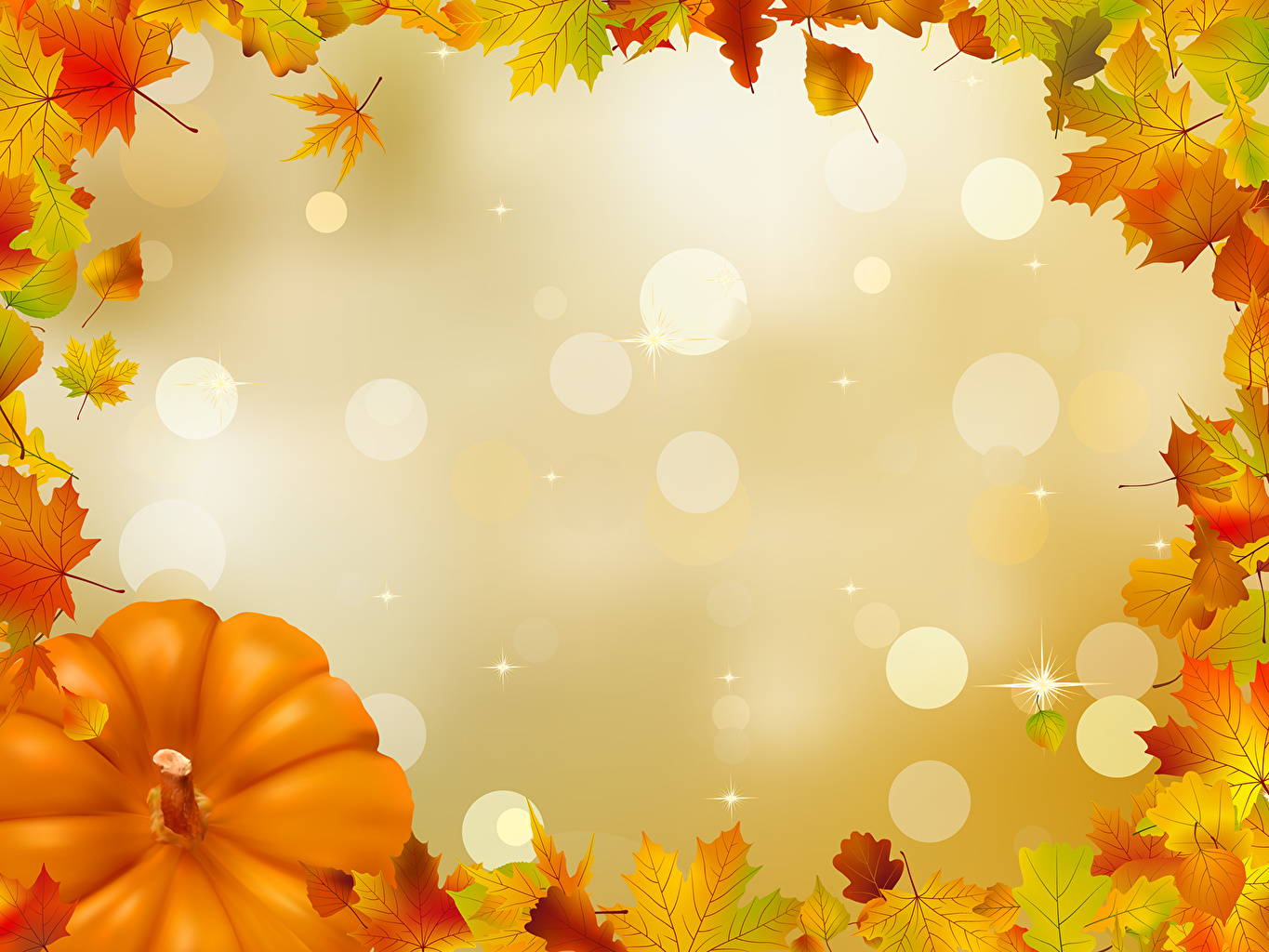 Drodzy Rodzice,Październik jest kolorowym jesiennym miesiącem. W związku z tym będziemy zwracać bacznie uwagę na zmieniające się w przyrodzie barwy – wybierzemy się na spacer do parku i lasu. Na podstawie własnych obserwacji oraz wiersza Małgorzaty Strzałkowskiej Zielony, żółty, rudy, brązowy przedszkolaki poznają charakterystyczne dla jesieni zjawiska przyrodnicze i pogodowe odkrywając wartości estetyczne przyrody. Utrwalą posiadaną wiedzę na temat właściwego zachowania  w lesie – z poszanowaniem dla roślin i zwierząt.Przy omawianiu jesiennej pogody zwrócimy uwagę na wiatr – zbadamy właściwości powietrza podczas zabaw badawczych. Dzieci nauczą się również dobierać odpowiedni strój do panujących warunków atmosferycznych oraz aktualnej pory roku. Będziemy wykorzystywać jesienne dary w celach zabawowych, edukacyjnych i plastycznych.W dalszym ciągu podejmowane będą różnorodne działania mające na celu integrację grupy, rozwijanie postaw współpracy, empatii i troski o innych.Trzeci tydzień października poświęcony będzie tematyce związanej z naszym zachodnim sąsiadem – Niemcami. Przedszkolaki będą miały okazję zapoznać się z niemieckimi symbolami narodowymi, zabytkami, podstawowymi zwrotami w języku niemieckim, położeniem Niemiec na mapie, podziwiać piękno krajobrazu na zdjęciach i obrazach, posłuchać utworów wielkich niemieckich kompozytorów oraz samodzielnie przygotować tradycyjną niemiecką Kartoffelsalat.W październiku przedszkolaki poznają litery: A, I, E i M.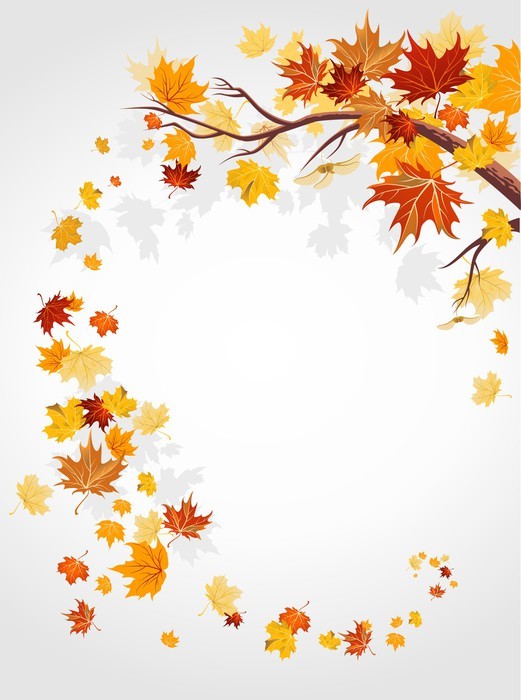 Dorota Kluska, Andrzej ZagajewskiJesienny spacer Liście kolor już zmieniają,A kasztany znów spadają.Z wiatrem tańczą wszystkie drzewa,A ja sobie głośno śpiewam.Ref.  Na jesienny idę spacer, tup, tup, tup!I ty ze mną też do parku kroczek zrób!Na jesienny idę spacer, raz, dwa, trzy,A kto ze mną spaceruje? Ty, ty, ty!Wezmę sobie trzy żołędzie,Fajny ludzik dziś z nich będzie!Liście w wielki kopiec złożę,Legowisko jeżom stworzę!Sprawdzę, gdzie wiewiórka mieszka,Podaruje jej orzeszka,Potem siądę i zobaczę,Jak po drzewach pięknie skacze.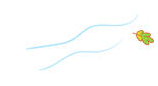 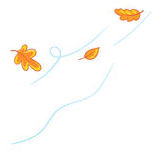 Małgorzata StrzałkowskaZielony, żółty, rudy, brązowyZielony, żółty, rudy, brązowy –jesień uderza mi już do głowy!Z radością witam jesienne chłody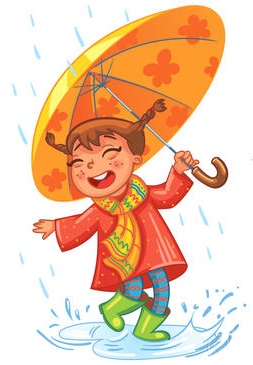 i rynny pełne spienionej wody!Z radością witam jesienne pluchy,jesienne wichry i zawieruchy!Nareszcie jesień! Nareszcie słota!Strumienie deszczu i góry błota,długie wieczory, kasztany, chmury,żołędzie, liście, mgły i kaptury!Wyciągam z szafy stos rękawiczek,kalosze, beret, ciepły szaliczeki skacząc sobie poprzez kałuże,pędzę przywitać jesienne burze!Zielony, żółty, rudy, brązowy –jesień uderza mi już do głowy!